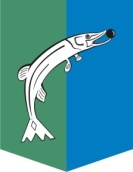 АДМИНИСТРАЦИЯСЕЛЬСКОГО ПОСЕЛЕНИЯ НИЖНЕСОРТЫМСКИЙСургутского районаХанты – Мансийского автономного округа - ЮгрыПОСТАНОВЛЕНИЕ«06» апреля 2021 года                               	                                       		№ 157 п. НижнесортымскийО внесении изменения в постановление администрации сельского поселения Нижнесортымский от 06.02.2020 № 41В соответствии с Федеральным законом от 27.07.2010 № 210-ФЗ «Об организации предоставления государственных и муниципальных услуг»: 1. Внести в постановление администрации сельского поселения Нижнесортымский от 06.02.2020 № 41 «О перечне муниципальных услуг, предоставление которых осуществляется по принципу «одного окна» в многофункциональном центре предоставления государственных и муниципальных услуг»» изменение, изложив приложение к постановлению  в новой редакции согласно приложению к настоящему постановлению.2. Настоящее постановление разместить на официальном сайте администрации сельского поселения Нижнесортымский.Глава поселения                                				                          П. В. Рымарев   Приложение к постановлениюадминистрации сельского поселения Нижнесортымский от «06» апреля 2021 года  № 157Перечень муниципальных услуг,предоставление которых осуществляется по принципу «одного окна»                                                 в многофункциональном центре предоставления государственных и муниципальных услуг№ п\пНаименование муниципальной услуги1.Прием заявлений и выдача документов о согласовании переустройства и (или) перепланировки помещения в многоквартирном доме2.Принятие документов, а также выдача решений о переводе или об отказе в переводе жилого помещения в нежилое или нежилого помещения в жилое помещение3.Предоставление информации о порядке предоставления жилищно-коммунальных услуг населению4.Признание помещения жилым помещением, жилого помещения непригодным для проживания и многоквартирного дома аварийным и подлежащим сносу или реконструкции5.Признание садового дома жилым домом и жилого дома садовым домом6.Присвоение объекту адресации адреса, аннулирование его адреса7.Предоставление информации о времени и месте театральных представлений, филармонических и эстрадных концертов и гастрольных мероприятий театров и филармоний, киносеансов, анонсы данных мероприятий8.Предоставление сведений из реестра муниципального имущества 9.Предоставление информации объектах недвижимого имущества, находящихся в муниципальной собственности и предназначенных для сдачи в аренду10.Бесплатная передача в собственность граждан Российской Федерации занимаемых ими жилых помещений в муниципальном жилищном фонде (приватизация жилых помещений)11.Выдача разрешений на право организации розничного рынка12.Предоставление жилых помещений муниципального жилищного фонда по договорам социального найма13.Прием заявлений, документов, а также постановка на учёт в качестве нуждающихся в жилых помещениях14.Предоставление жилых помещений муниципального жилищного фонда сельского поселения Нижнесортымский на условиях безвозмездного пользования15.Предоставление информации об очередности предоставления жилых помещений на условиях социального найма16.Выдача разрешения на вступление в брак несовершеннолетнему лицу17.Предоставление письменных разъяснений налоговым органам, налогоплательщикам и налоговым агентам  по вопросам применения муниципальных нормативных правовых актов сельского поселения Нижнесортымский о местных налогах и сборах18.Выдача разрешений на снос или пересадку зеленых насаждений (за исключениемработ, осуществляемых в соответствии с разрешением на строительство)19Выдача разрешения на выполнение авиационных работ, парашютных прыжков, демонстрационных полетов воздушных судов, полеты беспилотных воздушных судов (за исключением полетов беспилотных воздушных судов с максимальной взлетной массой менее 0,25 кг), подъемов привязных аэростатов над населенными пунктами, расположенными в границах сельского поселения Нижнесортымский, а также посадка (взлет) на расположенные в границах населенных пунктов площадки, сведения о которых не опубликованы в документах аэронавигационной информации